Celebrate and DecorateIn celebration of Canada’s and the Feversham Agricultural Society’s 150th birthdays, the Osprey Old Home Weekend Committee for the Former Osprey Township and the Feversham Agricultural Society are sponsoring this opportunity to showcase your property and our area.   We invite you to help us celebrate!A $150. Prize will be given in each of the following categories:Rural entranceBusiness entrance, windows etc.Residential – Building(s), PropertyPlease complete the following entry form and return it with your $15 entry fee by June 1st, 2017 to: Mary Lanktree, 330 Mill Bridge Rd., Feversham, ON, N0C 1C0Please make cheque payable to Feversham Agricultural Society.=================================================================================2017 Feversham Agricultural Society Fall Fair Celebrate and Decorate Entry Form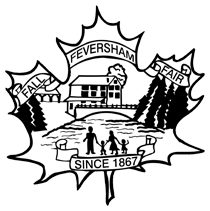 Feversham Agricultural SocietyCelebrating 150 years of Rural Traditions1867 - 2017Full Name:LastFirstAddress:Street Address and Fire NumberCityCityCityPostal CodePhone:Email Address:Circle Entry Type Business Entrance, windows etc.Business Entrance, windows etc.Business Entrance, windows etc.Business Entrance, windows etc.Business Entrance, windows etc.Rural EntranceResidential Buildings / PropertyRural EntranceResidential Buildings / PropertyRural EntranceResidential Buildings / PropertyRural EntranceResidential Buildings / PropertyRural EntranceResidential Buildings / Property